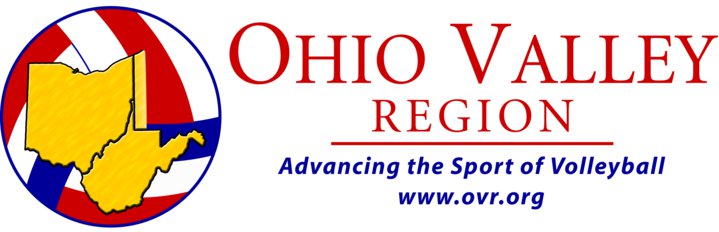 Candidate Profile for Board of Directors, Ohio Valley Region, Inc. /USAVSignature ________________________________________________________________________Date____________________Address _________________________________________________________________________________________________Phone-Home_______________________________Work ____________________________Fax __________________________E-mail Address ____________________________________________________________________________________________For how many years have you been involved in volleyball?________________________________________________________OVR/USAV Club Affiliation _________________________________________________Level ____________________________Experience playing volleyball ________________________________________________________________________________Experience in administering volleyball as a club director, coach, league director, tournament director or official___________________________________________________________________________________________________________Why would you like to be on the Board of Directors for the Ohio Valley Region, Inc. /USAV?